Проект внесен                Главой муниципального образования «Краснинский район» Смоленской области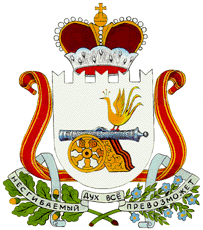 КРАСНИНСКАЯ РАЙОННАЯ ДУМА РЕШЕНИЕот                    2022 года                                                                                         № О внесении изменений в  Положение о бюджетном процессе  в муниципальномобразовании «Краснинский район» Смоленской области      В целях приведения в соответствии с действующим законодательством, в соответствии с положениями Бюджетного кодекса Российской Федерации, руководствуясь пунктом 2 статьи36 Устава муниципального образования «Краснинский район» Смоленской области, Краснинская районная ДумаРЕШИЛА:Внести в Положение о бюджетном процессе в муниципальном образовании «Краснинский  район» Смоленской области, утвержденное решением Краснинской районной Думы от 30 октября 2018 года № 64 (с изменениями, внесенными решениями Краснинской районной Думы от 30.10.2020 №43, от 21.10.2021 №44, от 29.11.2021 №48) следующие изменения:1)  пункт 2 статьи 17 исключить;      2) в статье 27:а) в пункте 3:подпункт 2 дополнить словами ", а также результаты их предоставления";подпункт 5 изложить в следующей редакции:"5) положения об осуществлении в отношении получателей субсидий и лиц, указанных в пункте 5 настоящей статьи, проверок главным распорядителем (распорядителем) бюджетных средств, предоставляющим субсидии, соблюдения ими порядка и условий предоставления субсидий, в том числе в части достижения результатов их предоставления, а также проверок органами государственного (муниципального) финансового контроля в соответствии со статьями 268.1 и 269.2 настоящего Кодекса.";б) в пункте 5 слова "предоставившим субсидии, и органами государственного (муниципального) финансового контроля проверок соблюдения ими условий, целей и порядка предоставления субсидий" заменить словами "предоставляющим субсидии, и органами государственного (муниципального) финансового контроля проверок, предусмотренных подпунктом 5 пункта 3 настоящей статьи";в) пункт 6 изложить в следующей редакции:"6. В бюджете муниципального района могут предусматриваться бюджетные ассигнования на предоставление субсидий юридическим лицам, индивидуальным предпринимателям, являющимся стороной концессионных соглашений, а также юридическим лицам, являющимся стороной соглашений о государственно-частном партнерстве, муниципально-частном партнерстве. Указанные субсидии предоставляются в соответствии с условиями и сроками, предусмотренными соглашениями о муниципально-частном партнерстве, концессионными соглашениями, заключенными в порядке, определенном соответственно законодательством Российской Федерации о муниципально-частном партнерстве, законодательством Российской Федерации о концессионных соглашениях.";3) в статье 28:а) в  пункте 2 после слов "бюджета муниципального района" дополнить словами ", в том числе результаты их предоставления," слова "об обязательной проверке главным распорядителем  бюджетных средств, предоставившим субсидию, и органами муниципального финансового контроля соблюдения условий, целей и порядка предоставления субсидий иными некоммерческими организациями, не являющимися муниципальными учреждениями" заменить словами "об осуществлении в отношении получателей субсидий и лиц, указанных в пункте 3 настоящей статьи, проверок главным распорядителем бюджетных средств, предоставляющим субсидии, соблюдения ими порядка и условий предоставления субсидий, в том числе в части достижения результатов их предоставления, а также проверок органами муниципального финансового контроля в соответствии со статьями 268.1 и 269.2 Бюджетного Кодекса Российской Федерации";б) слова "предоставившим субсидии, и органами (муниципального) финансового контроля проверок соблюдения ими условий, целей и порядка предоставления субсидий" заменить словами "предоставляющим субсидии, и органами государственного (муниципального) финансового контроля проверок, предусмотренных настоящей статьёй,";4) в части третьей статьи 36:а) дополнить текстом следующего содержания:",в объеме, не превышающем разницы между остатками, образовавшимися в связи с неполным использованием бюджетных ассигнований в ходе исполнения в отчетном финансовом году бюджета муниципального образования, отнесенного в соответствии с настоящим Кодексом к группе заемщиков с высоким или средним уровнем долговой устойчивости, и суммой увеличения бюджетных ассигнований, предусмотренных абзацем вторым настоящей части, используются в порядке, установленном муниципальным правовым актом представительного органа муниципального образования, регулирующим бюджетные правоотношения;";5) в статье 37:а) в подпункте 4 пункта 3 слова "по муниципальным гарантиям" заменить словами ", вытекающих из муниципальных гарантий";б)  в подпункте 3 пункта 3.1 слова "по муниципальным гарантиям, выраженным" заменить словами ", вытекающих из муниципальных гарантий, выраженных";в) в подпункте 2 пункта 3.2 слова "по муниципальным гарантиям в иностранной валюте, предоставленным" заменить словами ", вытекающих из муниципальных гарантий в иностранной валюте, предоставленных";6) статью 41 изложить в следующей редакции:"Статья 41. Муниципальные заимствованияМуниципальные внутренние заимствования осуществляются в целях финансирования дефицита бюджета муниципального района, погашения долговых обязательств муниципального образования, пополнения в течение финансового года остатков средств на счетах местного бюджета.Под муниципальными заимствованиями понимается привлечение от имени муниципального образования заемных средств в муниципальное образование путем размещения муниципальных ценных бумаг и в форме кредитов, по которым возникают долговые обязательства муниципального образования как заемщика.3. Право осуществления муниципальных заимствований от имени муниципального образования в соответствии с настоящим Кодексом и уставом муниципального образования принадлежит администрации муниципального образования.7) в статье 42:а) пункт 2 после слов "(муниципального образования)," дополнить словами "за исключением объема не использованного на конец соответствующего года остатка бюджетного кредита, привлеченного на финансовое обеспечение реализации инфраструктурных проектов,";б) пункт 3 после слов "и объемов погашения долговых обязательств субъекта Российской Федерации" дополнить словами ", за исключением объема неиспользованного остатка бюджетного кредита, привлеченного на финансовое обеспечение реализации инфраструктурных проектов,";в) дополнить пунктом 5 следующего содержания:"5. В случае, если порядком предоставления бюджетных кредитов из федерального бюджета бюджетам субъектов Российской Федерации предусмотрено предоставление бюджетных кредитов местным бюджетам, на указанные бюджетные кредиты не распространяются положения пунктов 2 и 3 настоящей статьи.";8) в статье 42.1:a) пункт  6 статьи 42.1 считать пунктом 3.б) дополнить пунктом 4 следующего содержания:       "4. Объем расходов на обслуживание муниципального долга утверждается решением о бюджете муниципального района при соблюдении следующих требований:1) доля объема расходов на обслуживание муниципального долга в очередном финансовом году и плановом периоде не должна превышать 10 процентов утвержденного решением о бюджете муниципального района на очередной финансовый год и плановый период общего объема расходов бюджета муниципального района, за исключением объема расходов, которые осуществляются за счет субвенций, предоставляемых из бюджетов бюджетной системы Российской Федерации; ";3) годовая сумма платежей в очередном финансовом году и плановом периоде по погашению и обслуживанию муниципального долга, возникшего по состоянию на 1 января очередного финансового года, не должна превышать 20 процентов утвержденного решением о бюджете муниципального района на очередной финансовый год и плановый период общего объема налоговых, неналоговых доходов местного бюджета и дотаций из бюджетов бюджетной системы Российской Федерации; при расчете указанного соотношения не учитывается сумма платежей, направляемых на досрочное погашение долговых обязательств со сроками погашения после 1 января года, следующего за очередным финансовым годом и каждым годом планового периода.9) в пункте 3 статьи 48:а) дополнить словами "в сумме фактически имеющихся у принципала обязательств, обеспеченных муниципальной гарантией, но не более суммы муниципальной гарантии";10) в пункте 1 статьи 51:а) после слов "Информация о долговых обязательствах" дополнить словами "(за исключением обязательств по муниципальным гарантиям)";б) дополнить абзацем следующего содержания:"Информация о долговых обязательствах по муниципальным гарантиям вносится указанным в абзаце первом настоящего пункта органом в муниципальную долговую книгу в течение пяти рабочих дней с момента получения таким органом сведений о фактическом возникновении (увеличении) или прекращении (уменьшении) обязательств принципала, обеспеченных  муниципальной гарантией.".11) пункт 3 статьи 58 дополнить подпунктом 1.1 следующего содержания:"1.1) о взыскании денежных средств, в том числе судебных расходов, с казенного учреждения - должника, лицевой счет которому не открыт в финансовом органе муниципального образования;";12) в пункте 3 статьи 72 абзац тринадцатый признать утратившим силу;13) в статье 73:а) абзац11дополнить словами "в случае, если Краснинская районная Дума приняла решение о его формировании в соответствии с требованиями Бюджетного кодекса Российской Федерации";14) в статьe 75:а) подпункт 5 и 8 пункта 8 признать утратившим силу;15) в статье 93:а) пункт 4 дополнить словами ", если иное не предусмотрено Бюджетным  Кодексом Российской Федерации";16) в статье 100:а) в абзаце восьмом пункта 1 слова ", которым в соответствии с федеральными законами открыты лицевые счета в Федеральном казначействе, Финансовом управлении " исключить;17) в статье 104:а) абзац третий пункта 1 статьи 104 после слов "из бюджета муниципального района," дополнить словами "формирование доходов и осуществление расходов бюджета муниципального района при управлении и распоряжении муниципальным имуществом и (или) его использовании,";18) в статье 106:а) подпункт 2 пункта 1 статьи 106 после слов "бюджета муниципального района," дополнить словами "формирование доходов и осуществление расходов бюджета муниципального района при управлении и распоряжении муниципальным имуществом и (или) его использовании,".2. Опубликовать настоящее решение на официальном сайте муниципального образования «Краснинский район» Смоленской области.3. Настоящее решение вступает в силу со дня его официального опубликования.4. Положения пунктов п.8 п.п. б)  (в редакции настоящего Решения) применяются к правоотношениям, возникающим при составлении и исполнении бюджета муниципального района, начиная с бюджета на 2023 год и на плановый период 2024 и 2025 годов (на 2023 год)5.Пункт 4 настоящего решения вступает в силу с 1 января 2023 года.Председатель                                                        Глава муниципального образования                                                                                                              Краснинской районной Думы                            «Краснинский район»                                                                                                                                  Смоленской  области____________И.В. Тимошенков                       ____________С.В.  Архипенков